VOcabularullimbiiromâneVocabularul (lexicul) este format din totalitateacuvintelor care existăînlimbă. Vocabularulestecompsrtimentulcelmaisupusschimbării. Vocabularullimbiiromânecuprindeaproximativ 120.000 cuvinte.Vocabuarul are douăpărți:Vocabularul fundamentalMasa vocabularuluiVOCABULARUL FUNDAMENTAL- Fondul principal al lexicului- cuprindeaproximativ 1.500 de cuvintecunoscuteşiutilizate de toţivorbitorii de limbăromână .- acestecuvinte au ceamaimaifrecvențăîncomunicare- denumescnoțiunifundamentaleșisuntcuvintevechi care s-au păstratDomenii:- părţi ale corpuluiomenesc: cap, ochi, gură, picior,braţetc;
- alimente: apă, lapte, pâine, brânză, carne etc;
-  obiecte de strictănecesitateşiacţiunifrecvente:casă, masă, a mânca, a merge, a face, a respira, a sta, a locui etc.
- păsărişianimale (în special domestice): pui, găină,câine, porc, vacă,etc;
- arborişifructe: castan, plop, stejar, măr, păr,nuc - nucă, cais - caisăetc;
- grade de rudenie: mamă, tată, fiu, fiică, bunicetc;- bazepentrucuvintele derivate: a iubi, drag
- zilelesăptămânii: luni, joi, duminicăetc;
-  momente ale zilei, anotimpuri, luni: dimineaţa,iarna, iunieetc;
- culorifolosite des: alb, negru, roşu, verdeetc;
- conjuncţii, prepoziţii, numerale: dar, şi, peste, trei,omie etc.2.MASA VOCABULARULUI cuprinderestulcuvintelor (aproximativ 90% din totalulcuvintelor) şiestecompusă din:
- arhaisme(cuvintevechi, scoase din uz): paharnic, beizadea, logofăt, opaiț, ienicer, etc.
- regionalism(cuvintefolositeîndiferiteregiuni ale țării): curechi, păpușoi, cucuruz, ai, picioci, barabule, pită, chitros, bulendre, etc.
- neologisme(cuvintenoi): sustenabil, clepsidră, impetuos, opac, abis, etc.
- termenitehnicişiştiinţifici: bielă,cheiefranceză, metaforă, procedeestilistice, gestiune, fotosinteză, etc.-jargon(cuvinteadoptate din alte limbi):bonjour, o.k., week-end, look, facebook,  share-uim(distribuim), etc.-argou(cuvintefolosite de vorbitoriiunuigruprestrâns, cu scopul de nu fi înțeleși de cei din afaragrupului/vorbirecodată):curcan(polițist), biștari(bani), nașpa(urât), mișto (frumos), etc.FamilialexicalăCâmpul lexical= toatecuvintele care sunt derivate de la un cuvânt de bază, avândacelași radical( aceeașirădăcină + prefix/sufix)= toatecuvintele care aparțindomeniuluicuvântului de bază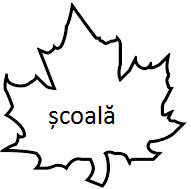 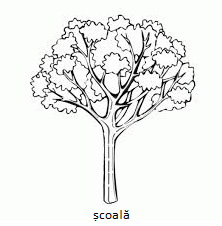 